Finding MatchesNot Like the OthersWhich of the following is not like the others?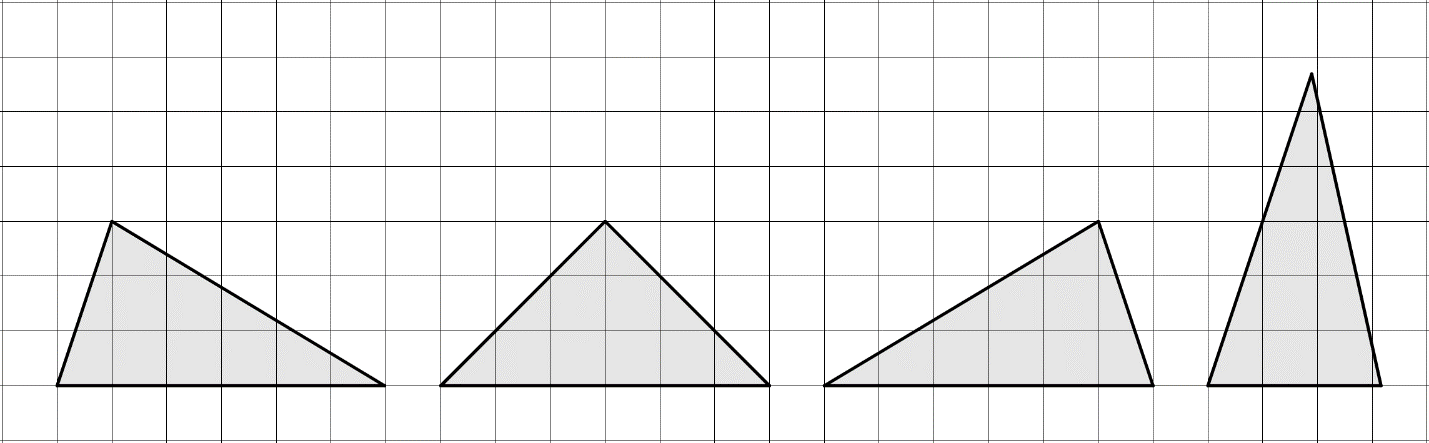 Explain your reasoning.Equal HalvesDraw 1 line segment, connecting 2 points, to divide each polygon into 2 congruent polygons. How do you know that the 2 halves are congruent?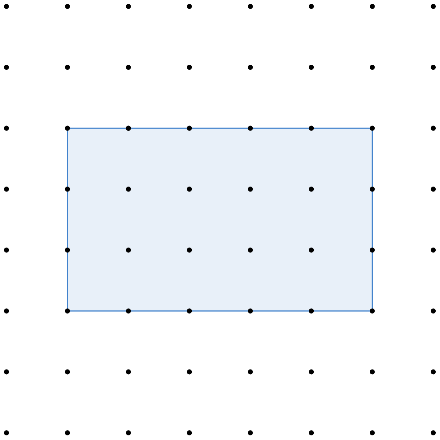 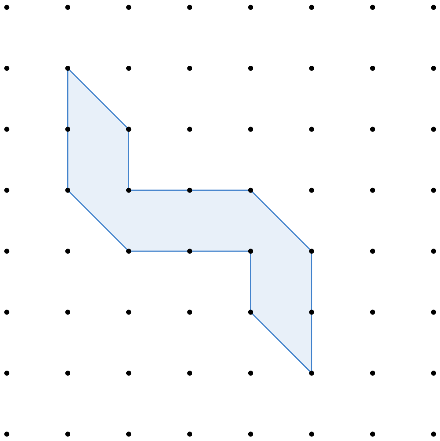 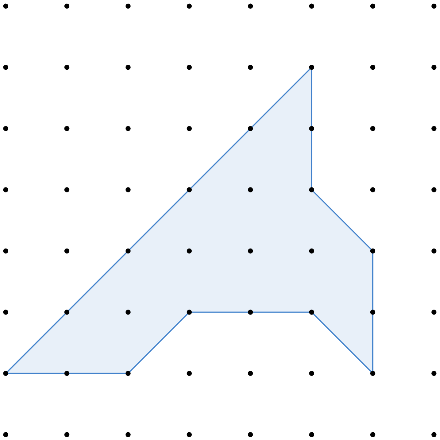 